PREDSEDA NÁRODNEJ RADY SLOVENSKEJ REPUBLIKYČíslo: CRD-857/2018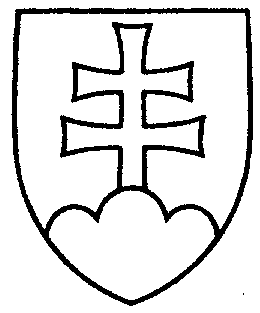 1026ROZHODNUTIEPREDSEDU NÁRODNEJ RADY SLOVENSKEJ REPUBLIKYz 26. apríla 2018o pridelení správy o stave a vývoji finančného trhu za rok 2017 na prerokovanie výboru Národnej rady Slovenskej republiky	P r i d e ľ u j e m	správu o stave a  vývoji finančného trhu za rok 2017 (tlač 953), doručenú 
25. apríla 2018	Výboru Národnej rady Slovenskej republiky pre financie a rozpočet	na prerokovanie do 9. mája 2018	s tým, že ako gestorský výbor podá Národnej rade Slovenskej republiky informáciu o výsledku prerokovania uvedeného materiálu vo výbore a návrh na uznesenie Národnej rady Slovenskej republiky.v z. Béla   B u g á r   v. r.